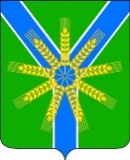 АДМИНИСТРАЦИЯ БРАТСКОГО СЕЛЬСКОГО ПОСЕЛЕНИЯ УСТЬ-ЛАБИНСКОГО РАЙОНАП О С ТА Н О В Л Е Н И Еот 15 апреля 2022 г.                                                                                  № 61хутор БратскийОб утверждении Положения об определении мест и способов разведения костров, проведения мероприятий с использованием приспособлений для тепловой обработки пищи с помощью открытого огня, мест сжигания мусора, травы, листвы на землях общего пользования на территории Братского сельского поселения Усть-Лабинского районаВ соответствии с Федеральными законами от 06.10.2003 N 131-ФЗ "Об общих принципах организации местного самоуправления в Российской Федерации", от 21.12.1994 N 69-ФЗ "О пожарной безопасности", постановлением  Правительства РФ от 16.09.2020 № 1479 «Об утверждении Правил противопожарного режима в Российской Федерации», в целях обеспечения мер пожарной безопасности, защиты населения и территории Братского сельского поселения Усть-Лабинского района от чрезвычайных ситуаций, вызванных пожарами постановляю:1. Утвердить Положение об определении мест и способов разведения костров, проведения мероприятий с использованием приспособлений для тепловой обработки пищи с помощью открытого огня, мест сжигания мусора, травы, листвы на землях общего пользования на территории Братского сельского поселения Усть-Лабинского района (приложение №1).2. Определить на землях общего пользования на территории Братского сельского поселения Усть-Лабинского района места, в которых допускается разведение костров, проведение мероприятий, предусматривающих использование открытого огня, использование мангалов и иных приспособлений для тепловой обработки пищи с помощью открытого огня, сжигание мусора, травы, листвы (приложение № 2).3. Постановление администрации Братского  сельского поселения Усть-Лабинского района от 01.03.2018 года № 28 «Об определении мест и способов разведения костров, а также сжигания мусора, сухой травы и иных отходов и материалов на территории Братского сельского поселения Усть-Лабинского района» признать утратившим силу.4. Общему отделу администрации Братского сельского поселения Усть-Лабинского района (Хасиятуллова) обнародовать настоящее постановление в установленном порядке, (Лапекина) разместить на официальном сайте Братского сельского поселения Усть-Лабинского района в информационно-телекоммуникационной сети «Интернет».5. Контроль за выполнением настоящего постановления возложить на главу Братского сельского поселения Усть-Лабинского района Г.М.Павлову.6. Постановление вступает в силу со дня его официального обнародования.Глава Братского сельского поселенияУсть-Лабинского района					Г.М.Павлова 							ПРИЛОЖЕНИЕ №1УТВЕРЖДЕНОпостановлением администрацииБратского сельского поселенияУсть-Лабинского районаот 15.04.2022 г. № 61Положение  об определении мест и способов разведения костров, проведения мероприятий с использованием приспособлений для тепловой обработки пищи с помощью открытого огня, мест сжигания мусора, травы и листвы  на землях общего пользования на территории Братского сельского поселения Усть-Лабинского района1. Настоящее Положение  об определении мест и способов разведения костров, проведения мероприятий с использованием приспособлений для тепловой обработки пищи с помощью открытого огня, мест сжигания мусора, травы и листвы  на территории Братского сельского  поселения (далее – Положение) определяет места и способы разведения костров, проведения мероприятий с использованием приспособлений для тепловой обработки пищи с помощью открытого огня, мест сжигания мусора, травы и листвы на территории Братского сельского поселения (далее - поселение).2. На территории поселения проведение мероприятий с использованием приспособлений для тепловой обработки пищи с помощью открытого огня, использованием мангалов и иных приспособлений для тепловой обработки пищи допускается осуществлять исключительно на специально оборудованных местах определенных приложением к настоящему постановлению.3. На территории частных домовладений приготовление пищи с использованием открытого огня допускается только в специально оборудованных приспособлениях с использованием горящего угля (т.е. мангала, барбекю, гриля, тандыра и др.). Приспособления для приготовления пищи должны быть выполнены из негорючих материалов, исключающих возможность распространения пламени и выпадения сгораемых материалов за пределы очага горения, объемом не более 1 куб. метра.При использовании открытого огня и разведении костров для приготовления пищи в специальных несгораемых емкостях (например, мангалах, жаровнях) на земельных участках населенных пунктов, а также на садовых земельных участках, относящихся к землям сельскохозяйственного назначения, противопожарное расстояние от очага горения до зданий, сооружений и иных построек допускается уменьшать до 5 метров, а зону очистки вокруг емкости от горючих материалов - до 2 метров.4. Место сжигания мусора, травы, листвы:а) место использования открытого огня должно быть выполнено в виде котлована (ямы, рва) не менее чем 0,3 метра глубиной и не более 1 метра в диаметре или площадки с прочно установленной на ней металлической емкостью (например, бочка, бак, мангал) или емкостью, выполненной из иных негорючих материалов, исключающих возможность распространения пламени и выпадения сгораемых материалов за пределы очага горения, объемом не более 1 куб. метра;б) место использования открытого огня должно располагаться на расстоянии не менее 50 метров от ближайшего объекта (здания, сооружения, постройки, открытого склада, скирды), 100 метров - от хвойного леса или отдельно растущих хвойных деревьев и молодняка и 30 метров - от лиственного леса или отдельно растущих групп лиственных деревьев;в) территория вокруг места использования открытого огня должна быть очищена в радиусе 25 -30 метров от сухостойных деревьев, сухой травы, валежника, порубочных остатков, других горючих материалов и отделена противопожарной минерализованной полосой шириной не менее 1,4 метра;г) лицо, осуществляющее сжигание мусора, травы, листвы должно быть обеспечено первичными средствами пожаротушения для локализации и ликвидации горения, а также мобильным средством связи для вызова подразделения пожарной охраны. В целях своевременной локализации процесса горения емкость предназначенная для сжигания мусора должна использоваться с металлическим листом размер которого должен позволять полностью закрыть указанную емкость сверху.д) при использовании открытого огня в металлической емкости или емкости, выполненной из иных негорючих материалов, исключающей распространение пламени и выпадение сгораемых материалов за пределы очага горения, минимально допустимые расстояния, предусмотренные подпунктами "б" и "в" пункта 2 Положение о порядке могут быть уменьшены вдвое. При этом устройство противопожарной минерализованной полосы не требуется.В случае обнаружения признаков пожара лица осуществляющие сжигание мусора обязаны немедленно сообщить об этом по телефону пожарной части 101 или ЕДДС Усть-Лабинского района 4-00-75 и принять все возможные меры по недопущению распространения пожара.5. В случаях выполнения работ по уничтожению сухой травянистой растительности, стерни, пожнивных остатков и иных горючих отходов, организации массовых мероприятий с использованием открытого огня допускается увеличивать диаметр очага горения до 3 метров. При этом на каждый очаг использования открытого огня должно быть задействовано не менее 2 человек, обеспеченных первичными средствами пожаротушения и прошедших обучение мерам пожарной безопасности.6. В течение всего периода использования открытого огня до прекращения процесса тления должен осуществляться контроль за нераспространением горения (тления) за пределы очаговой зоны. После использования открытого огня место сжигания должно быть засыпано землей (песком) или залито водой до полного прекращения горения (тления).7. Использование открытого огня запрещается:- при установлении на территории особого противопожарного режима;- при поступившей информации о приближающихся неблагоприятных или опасных для жизнедеятельности людей метеорологических последствиях, связанных с сильными порывами ветра;- под кронами деревьев хвойных пород;- в емкости, стенки которой имеют огненный сквозной прогар, механические разрывы (повреждения) и иные отверстия, в том числе технологические, через которые возможно выпадение горючих материалов за пределы очага горения;- при скорости ветра, превышающей значение 5 метров в секунду, если открытый огонь используется без металлической емкости или емкости, выполненной из иных негорючих материалов, исключающей распространение пламени и выпадение сгораемых материалов за пределы очага горения;- при скорости ветра, превышающей значение 10 метров в секунду.8. В процессе использования открытого огня запрещается:- осуществлять сжигание горючих и легковоспламеняющихся жидкостей (кроме жидкостей, используемых для розжига), взрывоопасных веществ и материалов, а также изделий и иных материалов, выделяющих при горении токсичные и высокотоксичные вещества;- оставлять место очага горения без присмотра до полного прекращения горения (тления);- располагать легковоспламеняющиеся и горючие жидкости, а также горючие материалы вблизи очага горения.- выжигать хворост, лесную подстилку, сухую траву на землях общего пользования, непосредственно примыкающих к лесам, защитным лесным насаждениям и не отделенных противопожарной полосой шириной 0,5 метра.За нарушение правил пожарной безопасности на территории поселения виновные лица несут установленную законом ответственность.Глава Братского сельского поселенияУсть-Лабинского района					Г.М.ПавловаПриложение №2 УТВЕРЖДЕНОпостановлением администрацииБратского сельского поселенияУсть-Лабинского районаот 15.04.2022 г. № 61Перечень мест на землях общего пользования населенных пунктов Братского сельского поселения Усть-Лабинского района, в которых допускается разведение костров, проведение мероприятий, предусматривающих использование открытого огня, использование мангалов и иных приспособлений для тепловой обработки пищи с помощью открытого огня, сжигание мусора, травы, листвыГлава Братского сельского поселенияУсть-Лабинского района					Г.М.Павлова№ п/пМесто расположенияПримечание1.х.Братский (площадка перед зданием МКУК «КДЦ «Братский»)Сжигание чучела, использование мангалов2.х.Братский (яма в . от кладбища)Сжигание веток, , травы, листвы